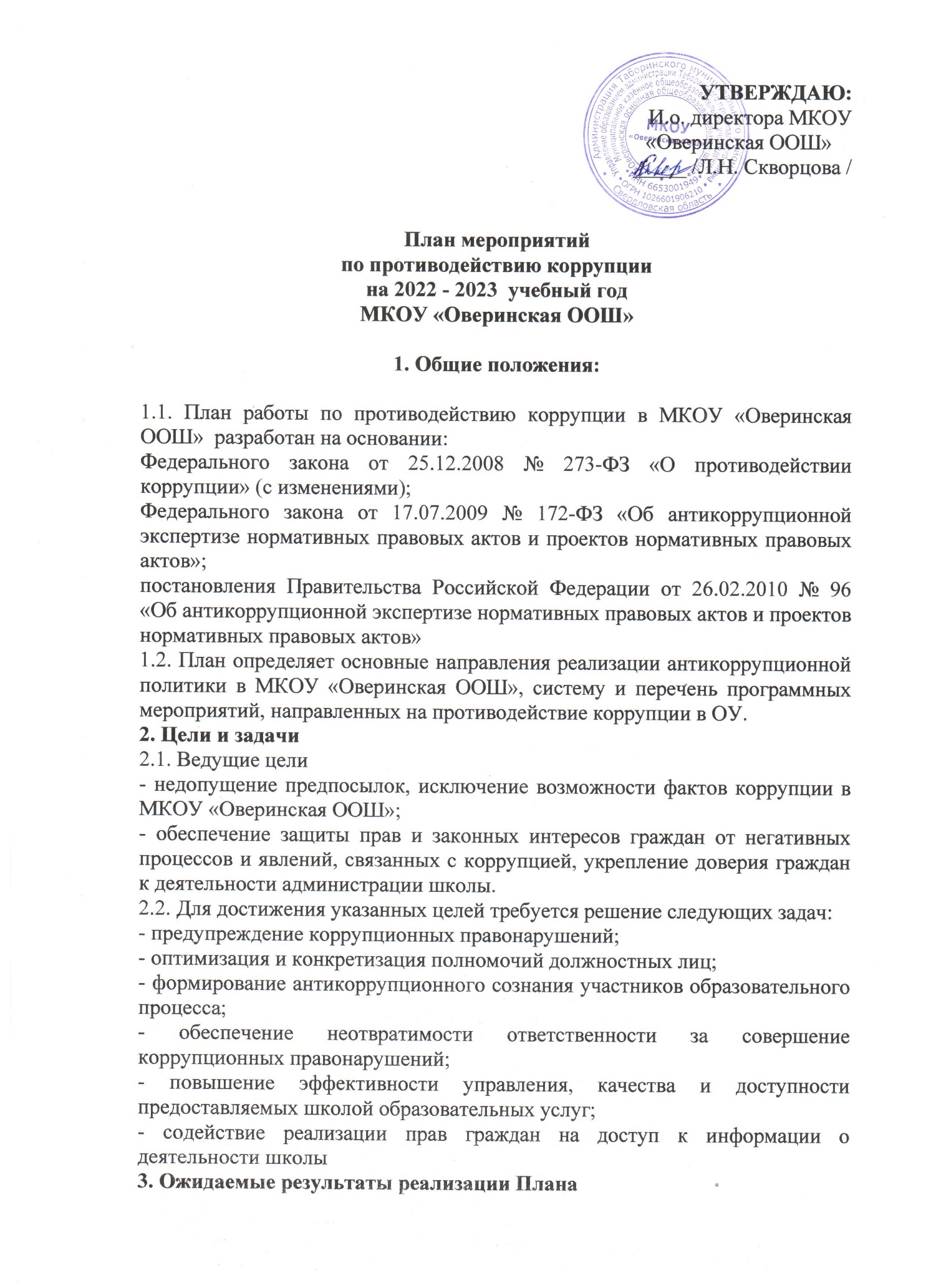 - повышение эффективности управления, качества и доступности предоставляемых образовательных услуг;- укрепление доверия граждан к деятельности администрации школы. Контроль за реализацией Плана в МКОУ «Оверинская ООШ»   осуществляется зам. директора Сафроновым В.Д.                                         План работы по противодействию коррупциив МКОУ «Оверинская  ООШ»№ п/п Мероприятия Сроки проведения Ответственный Обеспечение права граждан на доступ к информации о деятельностиМКОУ «Оверинская ООШ» Обеспечение права граждан на доступ к информации о деятельностиМКОУ «Оверинская ООШ» Обеспечение права граждан на доступ к информации о деятельностиМКОУ «Оверинская ООШ» Обеспечение права граждан на доступ к информации о деятельностиМКОУ «Оверинская ООШ» 1Использование прямых телефонных линий с директором школы в целях выявления фактов вымогательства, взяточничества и других проявлений коррупции, а также для более активного привлечения общественности к борьбе с данными правонарушениями. В течение года И.о. директора школы2Организация личного приема граждан директором школыПо необходимостиИ.о. директора школы3Активизация работы по принятию решения о распределении средств стимулирующей части фонда оплаты труда Ежемесечно И.о. директора школы4 Соблюдение единой системы оценки качества образования с использованием процедур: - аттестация педагогов школы; - мониторинговые исследования в сфере образования; - статистические наблюдения; - самоанализ деятельности школы; - создание системы информирования управления образованием, общественности, родителей о качестве образования в школе; - соблюдение единой системы критериев оценки качества образования (результаты, процессы, условия) -организация информирования участников ОГЭ (ГИА) и их родителей (законных представителей); -определение ответственности педагогических работников, привлекаемых к подготовке и проведению ОГЭ (ГИА) за неисполнение, ненадлежащее выполнение обязанностей и злоупотребление служебным положением, если таковые возникнут; Февраль-май, июнь Заместитель директора  5 Организация систематического контроля за получением, учетом, хранением, заполнением и порядком выдачи документов государственного образца об основном общем образовании. Определение ответственности должностных лиц. В течение года И.о. директора школы Заместитель директора  6 Контроль за осуществлением приёма в первый класс. В течение года Зам. директора   7Информирование учащихся об их правах на получение образования СентябрьКлассные руководители Администрация школы8Усиление контроля за недопущением фактов неправомерного взимания денежных средств с родителей (законных представителей). В течение года Администрация школы Классные руководители 9Обеспечение соблюдений правил приема, перевода и отчисления, обучающихся из школы В течение года И.о. директора школы, зам. директора    Обеспечение открытости деятельности образовательного учрежденияОбеспечение открытости деятельности образовательного учрежденияОбеспечение открытости деятельности образовательного учрежденияОбеспечение открытости деятельности образовательного учреждения10 Проведение Дней открытых дверей в школе. Ознакомление родителей с условиями поступления в школу и обучения в ней. При заключении договора с родителями на обучение ребенка и в марте (для будущих первоклассников)И.о. директора школы Заместитель директора   11Модернизация нормативно-правовой базы деятельности школы, в том числе в целях совершенствования единых требований к обучающимся, законным представителям и работникам ОУ В течение года Администрация школы 12Своевременное информирование посредством размещения информации на сайте школы, социальных сетях сети интернет, выпусков печатной продукции (объявления) о проводимых мероприятиях и других важных событиях в жизни школыВ течение года Администрация школы13Усиление персональной ответственности работников школы за неправомерное принятие решения в рамках своих полномочий. В течение года И.о. директора школы14Рассмотрение вопросов исполнения законодательства о борьбе с коррупцией на совещаниях при директоре, педагогических советах В течение года Администрация школы15Привлечение к дисциплинарной ответственности работников школы, не принимающих должных мер по обеспечению исполнения антикоррупционного законодательства. По факту И.о. директора школыАнтикоррупционное образованиеАнтикоррупционное образованиеАнтикоррупционное образованиеАнтикоррупционное образование16Изучение проблемы коррупции в государстве в рамках тем учебной программы на уроках обществознания. В течение года Учитель обществознания17Информационная общешкольная линейка «Ознакомление обучающихся со статьями УК РФ о наказании за коррупционную деятельность»1 раз в годПедагог-организатор18Выставка книг в библиотеке «Нет коррупции!» Ноябрь Библиотекарь 19Творческая работа (сочинение, эссе) среди обучающихся 7-9  классов на темы: «Если бы я стал президентом», «Как бороться со взятками», «Легко ли всегда быть честным?» Апрель Учителя русского языка,классные руководители 20Проведение тематических  классных часов 1-7  класс: -Что такое коррупция?8-9  классы:– Ответственность за коррупцию.1 раз в год по воспитательному  плану классных руководителейКлассные руководители 1- 9 классов 21Выставка рисунков антикоррупционной направленности АпрельУчитель ИЗО, Педагог-организатор22Организация и проведение к Международному дню борьбы с коррупцией (9 декабря) классных часов  на тему «Защита законных интересов несовершеннолетних от угроз, связанных с коррупцией». Декабрь Классные руководители Работа с педагогамиРабота с педагогамиРабота с педагогамиРабота с педагогами23Корректировка планов мероприятий по формированию антикоррупционного мировоззрения обучающихся. Январь  Классные руководители 24Встречи педагогического коллектива с представителями правоохранительных органов АпрельИ.о. директора школы25Знакомство вновь принятых сотрудников с распоряжениями администрации школы.В  течение года И.о. директора школы,заместитель директора  Работа с родителямиРабота с родителямиРабота с родителямиРабота с родителями26 Размещение на сайте ОУ правовых актов антикоррупционного содержания В  течение года Ответственный  по сайту27Участие в публичном отчете школы АвгустИ.о. директора школы28Родительские собрания по темам формирования антикоррупционного мировоззрения учащихся (протоколы родительских собраний)В  течение   4 четверти Классные руководители Работа с документациейРабота с документациейРабота с документациейРабота с документацией29Социологический опрос «Отношение учащихся школы к явлениям коррупции». (уч – ся 8 – 9 классов)Октябрь Классные руководители30Отчет о проделанной работе (подведение итогов работы)1 раз в  год (май)Заместитель директора  школы